									Сценарий классного часаО прошлом во имя будущего(О том, что забывать нельзя)Чтец.		Всё можно сокрушить,										Смести, предать забвенью,									Заасфальтировать и заковать в бетон,							Взорвать собор, как лишнее строенье, 							На месте кладбища построить стадион.							Всё можно растерять, что собрано веками, 						Всё может замолчать, расправами грозя,							И только человеческую память                   						Забетонировать и истребить нельзя.                 С.В.Михалков.Чтец.    	Мы рождены гораздо позже.									По счастью, нам не довелось									Быть там, где выжить невозможно,								Где даже воздух полон слёз.Ведущие.  11 апреля вся мировая общественность отмечает Международный день освобождения узников фашистских лагерей. Сегодня мы приоткроем одну из самых страшных страниц Второй мировой войны, поговорим об узниках фашистских концлагерей, о жертвах фашизма. Концлагеря… Фабрики смерти… Через их кровавый конвейер прошли десятки миллионов узников. Созданные на территории Германии, Польши, Чехословакии, Прибалтики  и других оккупированных стран, они работали без остановки с середины 1930-х годов.Карта Европы с флажками, указывающими места расположения лагерей смерти.Посмотрите на карту. Черными флажками обозначены места массового истребления людей.Польша – Майданек, Освенцим, Треблинка.Австрия – Маутхаузен.Германия – Бухенвальд, Равенсбрюк, Заксенхаузен, Дахау.В период с 1940 по 1942 год было созданы еще лагеря:   Флоссербург, Нейенгаме, Гузен, Натцвейлер, Гросс-Розен, Люблин, Нидерхаген, Штутхоф, Арбейтсдорф. В 1933году создан Дахау: первый концлагерь нацистской Германии  создан в  на окраине г. Дахау (близ Мюнхена). Узниками были 250 тыс. человек; замучены или убиты около  70 тыс. человек.   Концлагерь Майданек создан в 1940году  вблизи города Люблина в Польше. Одновременно здесь находилось до 45 узников. Были там и детские бараки. Всего в Майданеке уничтожено 1,5 миллиона человек. Майданек освобождён советской армией в июле 1943 года.   В Освенциме истреблено свыше 4 млн. человек.  Здесь  были и газовые камеры, и крематории, и хирургические  отделения. Всё предназначалось для чудовищного уничтожения людей. Газовые камеры немцы называли «банями особого назначения». Люди, ничего не подозревая, заходили в помещение, на котором было написано «Для дезинфекции», раздевались и  оттуда их загоняли в «баню особого назначения», то есть в  газовую камеру, где их истребляли ядовитым веществом «циклоном» В трудовом лагере Треблинке I (1941-44)    погибло около 10 тыс. человек, в лагерь уничтожения Треблинке II (1942-43,) — около  800 тыс. человек (преимущественно евреи). В августе 1943 в Треблинке II фашистами подавлено восстание узников, после которого лагерь ликвидирован.   Заключённых концлагерей умышленно подвергали лишениям. Одетых не по погоде, их выгоняли на работы в зной, дождь и морозы на 17 часов ежедневно, без выходных. При  самом плохом питании их принуждали к тяжелейшему труду. Каждый миг их жизни был строго расписан и подконтролен.  С осени 1942 года стало осуществляться широкомасштабное уничтожение людей посредством газовых камер. В Майданек только за период с 1942 по 1944 было поставлено 7711кг. газа «Циклон – Б».  В лагере Треблинка действовало 10 камер, в каждой из которых за 40 минут умерщвляли 100 человек. Таким образом, «мощность» этого лагеря составляла 25 тысяч человек в день., в Собибуре – 20 тысяч,  в Белжеце – 15 тысяч, в Освенциме – 30 тысяч человек. Методы уничтожения людей были разнообразны: массовые расстрелы, голод, опыты, впрыскивание ядов и т.п.Концлагерь Саласпилс создан в 1941 году на территории Литвы. Это самый страшный из всех фашистских лагерей – специализированный детский лагерь смерти.  Нацисты изощрялись. В центре лагеря,  возле комендатуры, была сооружена виселица. Здесь устраивались казни на потеху «высшей расы». Они являлись на эти зрелища в начищенных до блеска сапогах, а их дамы – в шляпках и белых перчатках. Младенцев на глазах матерей оглушали прикладами и бросали в яму, чтобы не тратить патроны. В ходе медицинских экспериментов, забора крови для раненых фашистов здесь было уничтожено более 100 тысяч детей, из них выкачали 3500 литров крови.. Фрагмент из к/ф «Щит и меч»За 12 лет (с 1933 по 1945) в фашистских лагерях подверглись жестокой эксплуатации 18 миллионов человек, 11 миллионов из них не увидели свободы, из них 5 миллионов – граждане нашей страны. Они умерли в газовых камерах, были замучены, повешены, расстреляны, скончались от болезней, недоедания и непосильного труда. Предлагаем послушать стихотворение татарского поэта Мусы Джалиля,  который погиб в 1944 году в Берлине в тюрьме Маобит.Чтец			Варварство		Они с детьми погнали матерей								И яму рыть заставили, а сами									Они стояли, кучка дикарей,									И хриплыми смеялись голосами.								У края бездны выстроили в ряд								Бессильных женщин, худеньких ребят.							Пришёл хмельной майор и медными глазами						Окинул обречённых… Мутный дождь 							Гудел в листве соседних рощ									И на полях, одетых мглою,									И тучи опустились над землёю, 								Друг друга с бешенством гоня… 								Нет, этого я не забуду дня,									Я не забуду никогда вовеки! 									Я видел: плакали, как дети, реки, 								И в ярости рыдала мать – земля.								Своими видел я глазами, 									Как солнце скорбное, омытое слезами,							Сквозь тучу вышло на поля,									В последний раз детей поцеловало,								В последний раз… 										Шумел осенний лес. Казалось, что сейчас 						Он обезумел. Гневно бушевала 								Его листва. Сгущалась мгла вокруг. 							Я слышал: мощный дуб свалился вдруг, 							Он падал, издавая вздох тяжёлый.								Детей внезапно охватил испуг, -             							Прижались к матерям, цепляясь за подолы. 						И выстрела раздался резкий звук, 								Прервав проклятье, 										Что вырвалось у женщины одной.								Ребёнок, мальчуган больной, 								Головку спрятал в складках платья 							Ещё не старой женщины. Она 								Смотрела, ужаса полна. 									Как не лишиться ей рассудка! 								Всё понял, понял всё малютка. 								- Спрячь, мамочка, меня!   Не надо умирать! - 						Он плачет и, как лист сдержать не может дрожи. 					Дитя, что ей всего дороже,									Нагнувшись, подняла двумя руками мать, 						Прижала к сердцу,  против дула прямо…							- Я, мама, жить хочу. Не надо, мама! 							Пусти меня, пусти! Чего ты ждёшь? - 							И  хочет вырваться из рук ребёнок, 							И страшен плач, и голос тонок,  								И в сердце он вонзается, как нож. 								- Не бойся, мальчик мой. Сейчас вздохнёшь ты вольно. 				Закрой глаза, но голову не прячь, 								Чтобы тебя живым не закопал палач. 							Терпи, сынок, терпи. Сейчас  не будет больно. - 					И он закрыл глаза. И заалела кровь,							По шее лентой красной извиваясь. 								Две жизни наземь падают, сливаясь, 							Две жизни и одна любовь!  Образцовый  концлагерь, продуманный и удобный конвейер смерти, «адский» концлагерь построили в 1933 году  на горе Эттерсберг, неподалеку от городка Веймар. По названию буковых деревьев, росших вокруг, его назвали  Бухенвальд. Сразу за воротами располагался так называемый “Appelplatz” (апельплац), куда выводили для построения заключенных. Сам “Appelplatz” и дороги между бараками представляли собой пыльную, выложенную щебёнкой землю. “Appelplatz” был рассчитан на 20000 человек.  Справа от ворот находился карцер, где надзиратели лагеря устраивали допросы.  В противоположенную   сторону от ворот, находилось самое главное здание - канцелярия. Здесь находились помещения дежурного офицера и лагерфюрера.  Этим людям подчинялись все находившиеся на территории лагеря. Так же здесь находились офицеры, наблюдающие за распределением и назначением в рабочие команды. В помещении лагерфюрера располагалась центральная лагерная радиотрансляционная установка. Ниже “Appelplatz” находились бараки или блоки, в которых жили узники. Каждый из бараков имел свой порядковый номер, всего - 52. Из них - 43 жилых, а остальные - мастерские.Крематорий – был  самым страшным местом в лагере, обычно туда приглашали заключённых, под предлогом осмотра у врача, когда человек раздевался, ему стреляли в спину. Таким способом в Бухенвальде были убиты  тысячи узников.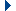 Не менее «знаменит» был карцер, где ряд лет свирепствовал палач Мартин Зоммер, который лично замучил сотни жертв. Вынуждая узников давать показания, он избивал, топтал, душил, казнил заключенных.  Бухенвальд был мужским лагерем. Заучить свой порядковый номер на немецком языке узник должен был в течение первых суток. С этого момента набор цифр заменял имя. Заключенные работали на Густловском заводе, который находился в паре километров от лагеря и производил оружие.                           В 1943 году около лагеря был построен железнодорожный вокзал. До этого все пленные попадали в Бухенвальд через Веймарский вокзал. В лагере было 52 основных барака. Однако несколько сотен польских заключенных были помещены зимой в палатки: от холода ни один человек не выжил. Существовал еще так называемый "малый лагерь", иначе говоря, карантинная зона. Условия жизни в карантинном лагере были - даже в сравнении с основным лагерем настолько бесчеловечны, что это едва ли поддается разумному постижению. В августе 1944 года в "малый лагерь" поместили 13 тысяч заключенных (38% общего числа), из них свыше 6 тысяч вынуждены были жить в палатках. По мере отступления немецких войск с оккупированных  территорий гестапо перевозило в Бухенвальд заключенных из Освенцима: поляков и граждан Советского Союза, чехов и голландцев, а также заключенных из лагеря Компьень, располагавшегося во Франции, и из Бельгии. С мая 1944годаиз Освенцима в Бухенвальд перевозились венгерские евреи. С января 1945 года в "малый лагерь" ежедневно привозили до 4 тысяч человек. Между тем, в "малом лагере" насчитывалось только 12 бараков без окон - бывшие конюшни, размером 40 на 50 метров. В каждом таком бараке обитало 750 человек.  50-100  из них ежедневно умирало. Их тела продолжали выносить на перекличку, чтобы живым достались предназначенные для них порции. Тех, кто более или менее держался на ногах, заставляли работать по благоустройству "малого лагеря",  хотя порция для содержавшихся на карантине, как "для неработающих", сводилась к кусочку хлеба. Отношения между заключенными в "малом лагере" были намного жестче и враждебнее, чем в основном. Были замечены случаи убийства за кусок хлеба и каннибализм. Смерть соседа по койке воспринималась как праздник, так как можно было занять больше места до прохода. Одежду умершего тут же делили, и в крематорий уносили уже голое тело.В лагере свирепствовали инфекционные заболевания. Прививки, которые проводил медперсонал, например против тифа, часто еще больше способствовали распространению заболевания, так как шприцы не меняли. Наиболее тяжелых больных умерщвляли уколом фенола. После подъема в четыре утра заключенные, обнаженные до пояса, шли к умывальнику, где плотной стеной обступали водопровод. Мылись без мыла и полотенец (впрочем, мыло можно было купить в лагерном ларьке - на те деньги, которые присылали родственники и которые лагерная канцелярия таким образом пыталась выманить у заключенных; пользоваться ларьком могли не все, а, согласно системе поощрений, только те, кто хорошо работал).   "Улицы" лагеря не были укреплены и были скользкими. Многие заключенные, обутые в деревянные башмаки, получали травмы.Одной из улиц "малого лагеря" французы присвоили имя "Бульвар инвалидов", поскольку ее восточный конец упирался в инвалидный блок.Так же существовало немыслимое количество рабочих команд, обеспечивающих лагерь всем необходимым. Они обслуживали прачечные, баню, оружейный и овощной склад, мастерские, огород и свинарник. Самой желанной и выгодной работой считалась работа, так называемых командированных, они работали при комендатуре СС. Труд в концлагере можно охарактеризовать  как средство физического уничтожения заключённых и  труд  как средство экономической эксплуатации. Все немецкие концлагеря обогащались за счёт принудительного труда заключённых, поэтому именно они несут ответственность за гибель сотен тысяч узников фашизма. За каторжный труд заключённые получали в 1943 году  по 350 граммов, в 1945 – по 250 граммов хлеба в день. Советские заключённые получали меньше всех – всегда только 100 граммов.В концлагерях и в лагерях смерти существовала группа врачей-эсэсовцев, проводивших на заключенных свои преступные "медицинские опыты". Эти действия, не имевшие ничего общего с наукой, причиняли заключенным неописуемые страдания и часто ускоряли их смерть. Речь идет о группе врачей, стремившихся достичь личных успехов в области медицины. Побуждаемые безмерным честолюбием и садистскими инстинктами, они не останавливались перед тем, чтобы использовать людей в роли подопытных кроликов.Людей оперировали без наркоза.   Заключенные проверялись на способность выдержать низкое атмосферное давление и низкие температуры организма. Некоторые убивали заключенных посредством инъекции фенола в сердце.  В Бухенвальде в основном занимались разработкой противотифозной вакцины. Ответственным за данные опыты был институт гигиены войск СС. Непосредственно участвовали штандартенфюрер СС доцент Марговски, имперский фюрер здравоохранения, статс-секретарь группенфюрер СС Конти. В Бухенвальде проводились также и другие эксперименты: опыты по заражению желтой лихорадкой, оспой, паратифом, дифтеритом. Экспериментировали с отравляющими веществами, остались фотоснимки ожогов фосфором. Карл и Ильза Кох заправляли  конвейером   смерти в концентрационном лагере Бухенвальд, перемоловшем десятки тысяч жизней.  Карл   Кох был назначен комендантом Бухенвальда в 1939 году. В то время как Кох упивался властью, наблюдая за ежедневным уничтожением людей, его жена испытывала еще большее удовольствие от мук заключенных. В лагере ее боялись больше самого коменданта. Садистка обычно прохаживалась по лагерю, раздавая удары плетью любому встречному в полосатой одежде. Иногда брала с собой свирепую овчарку и приходила в восторг, натравливая собаку на узников с тяжелой ношей. Неудивительно, что заключенные прозвали Ильзу "бухенвальдской ведьмой". Когда измученным вконец узникам казалось, что уже не существует более страшных истязаний, садистка изобретала новые зверства. Она приказывала заключенным мужчинам раздеться. Те, у кого не было татуировки на коже, Ильзу Кох мало интересовали.Но когда она видела на чьем-то теле экзотический узор, в глазах садистки вспыхивала плотоядная усмешка. А это означало, что перед ней - очередная жертва. Позже Ильзу Кох прозвали "фрау Абажур". Она использовала выделанную кожу убитых мужчин для создания разнообразной домашней утвари, чем чрезвычайно гордилась. Даже ее коллегам из СС становилось не по себе, когда фрау Кох хвасталась абажурами, сделанными из человеческой кожи. Наиболее подходящей для поделок она находила кожу цыган и русских военнопленных с наколками на груди и спине. Это позволяло делать вещи весьма декоративными. Был только один надежный способ не попасть "ведьме" на абажур - изуродовать себе кожу или умереть в газовой камере.Для нее было удовольствием переписываться с женами комендантов других лагерей и давать им подробные инструкции, как превратить человеческую кожу в экзотические переплеты книг, абажуры, перчатки или скатерти для стола. Существует  много   мнений по поводу освобождения Бухенвальда, некоторые считают, что в лагере не было восстания, а другие наоборот.Международный День освобождения узников фашизма отмечается 11 апреля потому, что именно в этот день  в 1945 году узники Бухенвальда, узнав о подходе союзных войск, успешно осуществили вооруженное восстание, обезоружили и захватили в плен более 800 эсэсовцев и солдат охраны, взяли в свои руки руководство лагерем и только через двое суток дождались прихода освободителей. Таким образом, узники Бухенвальда сами спаслись от уничтожения, так как гитлеровские власти накануне отдали приказ о физическом истреблении всех заключенных десятков тысяч ни в чем не повинных людей из 18 стран Европы. В воскресенье 8 апреля 1945 года в эфир над центральной немецкой областью Тюрингией неожиданно ворвались сигналы бедствия "SOS"! Радиограмма по три раза передавалась на английском, немецком и  на  русском.Многострадальный Бухенвальд больше всего надеялся на американцев, так как они были рядом: узники уже три дня слышали канонаду, а из передач по радио знали, что 3-я американская танковая армия генерала Паттона и входящая в нее 4-я бронетанковая дивизия генерал-майора Уильяма  Хоуга наступали в направлении Бухенвальда. Советские войска были далеко, и радиограмма до них не долетела. Штаб генерала Паттона сигнал бедствия узников принял, но ничего  не сделал для освобождения Бухенвальда. Помощь так и не пришла, хотя два американских самолета вскоре после сигнала бедствия несколько раз низко пролетели над лагерем - пролетели, слегка покачивая крыльями. Радость освобождения узников Бухенвальда была омрачена американцами, своим первым приказом они потребовали сдать находившееся в руках заключенных оружие, а также попытались восстановить разрушенный во время восстания забор из колючей проволоки вокруг лагеря  и поставить своих часовых. Это вызвало   глубокое возмущение бывших узников Бухенвальда, а батальон из советских военнопленных вообще не выполнил требование о сдаче оружия и продолжал существовать как боевое подразделение. Оружие в руках заключенных было самым явным доказательством их непосредственного участия в восстании и захвате фашистской охраны лагеря.На траурном митинге, посвященном памяти умерщвленных товарищей,   19 апреля 1945 года узники Бухенвальда всех национальностей дали клятву, которая была известна тогда всему миру, но теперь, к сожалению, позабыта: "...мы прекратим борьбу только тогда, когда последний фашистский преступник предстанет перед судом народов. Уничтожение фашизма со всеми его корнями  - наша задача".Презентация о Бухенвальде.Чтец. 	Цветут в Бухенвальде цветы –	Алые маки.	В музейном покое – щиты,	А рядом – бараки.	Цветут в Бухенвальде цветы –	Алые вспышки.	На маки глядят с высоты	Бессмертные вышки.	На вышках эсэсовцев нет.	Дым не клубится...	Цветы пламенеют – и свет	Ложится на лица.	Не ходит по лагерю смерть,	Не лают собаки,	А все-таки жутко смотреть	На алые маки.Звучит песня «Бухенвальдский набат»Минута молчания.Отступает с годами горе. Но мы не имеем права  забывать ни фашистских убийц, вешателей, садистов,  ни их жертв.  Идеологию фашистов восприняли неофашисты, которые вовлекают в свои ряды молодых людей разных стран.  Сегодня, когда мы видим парады нацистов, свастики на шлемах молодых боевиков, хочется напомнить всем, насколько опасны для мира идеи, пропагандируемые фашистами.  